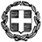 ΕΛΛΗΝΙΚΗ ΔΗΜΟΚΡΑΤΙΑΥΠΟΥΡΓΕΙΟ ΠΑΙΔΕΙΑΣ, ΕΡΕΥΝΑΣ ΚΑΙ ΘΡΗΣΚΕΥΜΑΤΩΝ ΠΕΡΙΦΕΡΕΙΑΚΗ ΔΙΕΥΘΥΝΣΗ ΕΚΠΑΙΔΕΥΣΗΣΣΤΕΡΕΑΣ ΕΛΛAΔOΣΔΙΕΥΘΥΝΣΗ Β/ΘΜΙΑΣ ΕΚΠ/ΣΗΣ ΒΟΙΩΤΙΑΣ1ο ΓΥΜΝΑΣΙΟ ΛΙΒΑΔΕΙΑΣΤαχ. Δ/νση	: Γιαννούτσου 25Τ.Κ. – Πόλη		: 32131 Λιβαδεια Πληροφορίες : Κουρούνης ΠαναγιώτηςEmail	: mail@1gym-livad.voi.sch.gr Τηλέφωνο	: 2261028288Λιβαδειά 31-01-2023Αρ. πρωτ.:  14                                      ΠΡΟΣ                                        ΔΔΕ ΒοιωτίαςΘΕΜΑ: Πρόσκληση εκδήλωσης ενδιαφέροντος για προγραμματιζόμενη τριήμερη εκπαιδευτική επίσκεψη της Β’ και Γ’ τάξης  Γυμνασίου του 1ου Γυμνασίου Λιβαδειάς στην Θεσσαλονίκη (30, 31/ 3, 1/04/2023)Ο Διευθυντής του 1ου Γυμνασίου Λιβαδειάς λαμβάνοντας υπόψη τις κείμενες διατάξεις (ΓΔ2/20883/13-02-2020 Υ.Α. Εκδρομές Μετακινήσεις Μαθητών Δευτεροβάθμιας Εκπαίδευσης),προσκαλεί τα Ταξιδιωτικά Γραφεία να εκδηλώσουν ενδιαφέρον για τη διοργάνωση της προγραμματιζόμενης τριήμερης εκπαιδευτικής επίσκεψης στην Θεσσαλονίκη και στην λίμνη Κερκίνη, με έδρα την Θεσσαλονίκη ( 30,31/03 και 01/04/2023), με το εξής πρόγραμμα:ΠΕΜΠΤΗ 30  ΜΑΡΤΙΟΥ 20236.30: Αναχώρηση από το σχολείο8.30: Στάση στη Λαμία8:45 : Αναχώρηση10:45: Στάση στα Τέμπη11.15: Αναχώρηση 13.15: Άφιξη στη Βεργίνα. Επίσκεψη στο Πολυκεντρικό Μουσείο Αιγών και στο Μουσείο Βασιλικών Τάφων με την συνοδεία ξεναγού14:45: Αναχώρηση15.45: Άφιξη στη Θεσσαλονίκη, τακτοποίηση στο ξενοδοχείο και γεύμα.19.00: Αναχώρηση για την Άνω Πόλη. Επίσκεψη στην μονή Βλατάδων και στον Πύργο του Τριγωνίου20.30: Βόλτα στο κέντρο της πόλης, πρόχειρο φαγητό 21.30: Επιστροφή στο ξενοδοχείοΠΑΡΑΣΚΕΥΗ 31 ΜΑΡΤΙΟΥ 2023 8.30: Μετά το πρωινό αναχώρηση για το οχυρό Ρούπελ10:30: Άφιξη στο Ρούπελ, ξενάγηση στο οχυρό11.30: Αναχώρηση για τον υδροβιότοπο της λίμνης Κερκίνης. 12.30: Ενημέρωση από τον φορέα διαχείρισης της λίμνης. Δραστηριότητες γύρω από την λίμνη  14.30: Γεύμα στην Κερκίνη16.30: Αναχώρηση για την Θεσσαλονίκη18.00: Άφιξη στο ξενοδοχείο και ξεκούραση20:30: Αναχώρηση για το θέατρο της Μονής Λαζαριστών, παρακολούθηση της παράστασης του Μολιέρου « Ο κατά φαντασίαν ασθενής» από το ΚΘΒΕ23.30: Αναχώρηση για το ξενοδοχείο.ΣΑΒΒΑΤΟ 1 ΑΠΡΙΛΙΟΥ 20239.00: Μετά το πρωινό αναχώρηση για τον Άγιο Δημήτριο9.30-11.30: Επίσκεψη στον Άγιο Δημήτριο, την Κρύπτη του ναού, στην Ρωμαϊκή Αγορά την Ροτόντα, την Αψίδα του Γαλέριου, στον Λευκό Πύργο  με την συνοδεία ξεναγού11.45: Περιήγηση στην πλατεία Αριστοτέλους, φαγητό στο κέντρο της πόλης15.30: Αναχώρηση για την Λιβαδειά17.00: Στάση στα Τέμπη17.15: Αναχώρηση19.15: Στάση στη Λαμία19.45: Αναχώρηση για την Λιβαδειά21.00: Άφιξη στην Λιβαδειά, στον  χώρο του 1ου Γυμνασίου1.Αριθμός μαθητών που συμμετέχουν : 35-40 μαθητέςΑριθμός συνοδών εκπαιδευτικών: πέντε (5) - Αρχηγός και τέσσερις συνοδοίΜεταφορικό Μέσο: λεωφορείο με όλες τις προδιαγραφές (ΚΤΕΟ, δελτίο καταλληλότητας,ζώνες ασφαλείας κλπ) σε μεγάλο λεωφορείο Κατηγορία καταλύματος: Ξενοδοχεία 3***- 4**** με πρωινό και ένα γεύμαΠροδιαγραφές δωματίων: μαθητών δίκλινα-τρίκλινα και καθηγητών μονόκλιναΥποχρεωτική Ασφάλιση Ευθύνης Διοργανωτή, όπως ορίζει η κείμενη νομοθεσία και πρόσθετηασφάλιση για περίπτωση ατυχήματος ή ασθένειας μαθητή ή συνοδού εκπαιδευτικού Φορολογική και ασφαλιστική ενημερότητα.Σε περίπτωση που δεν θα πραγματοποιηθεί η εκδρομή στις προβλεπόμενες ημερομηνίες λόγω ανωτέρας βίας, το   σχολείο δεν θα έχει καμιά επιβάρυνση.Η αποδοχή των όρων της παρούσας πρόσκλησης δεσμεύει το Τουριστικό Γραφείο και οι όροι αυτοί υποχρεωτικά πρέπει να αναφέρονται στο ιδιωτικό συμφωνητικό.Ειδικό σήμα λειτουργίας, το οποίο βρίσκεται σε ισχύ.Δωρεάν συμμετοχές μαθητών, προσφορά των πρακτορείων, θα εκτιμηθεί λαμβάνοντας υπόψη την οικονομική συγκυρία. Θα ληφθεί επίσης υπόψη δέσμευση του πρακτορείου ότι όποιο ποσό έχει καταβληθεί από μαθητή που, λόγω ανωτέρας βίας (ασθένεια), αδυνατεί να συμμετάσχει στην εκδρομή, θα του επιστραφεί στο ακέραιο. Στην περίπτωση που ο αριθμός των συμμετεχόντων μαθητών μειωθεί η τιμή προσφοράς ανά μαθητή θα παραμείνει αμετάβλητη.Για τις παραπάνω υπηρεσίες ζητείται η τελική συνολική τιμή (με ΦΠΑ), αλλά και η επιβάρυνση ανά μαθητή  χωριστά. Θα κοπεί παραστατικόΟι προσφορές κατατίθενται κλειστές στο σχολείο μαζί με τα απαραίτητα δικαιολογητικά ( 1ο Γυμνάσιο Λιβαδειάς ) στο γραφείο του Διευθυντή είτε αυτοπροσώπως είτε ταχυδρομικώς (Ταχ. Διεύθυνση : Γιαννούτσου 25, Λιβαδειά 32131) μέχρι την Δευτέρα 13 Φεβρουαρίου                                                                                                                                      Ο ΔΙΕΥΘΥΝΤΗΣ                                                                                                                                           ΚΟΥΡΟΥΝΗΣ ΠΑΝΑΓΙΩΤΗΣ